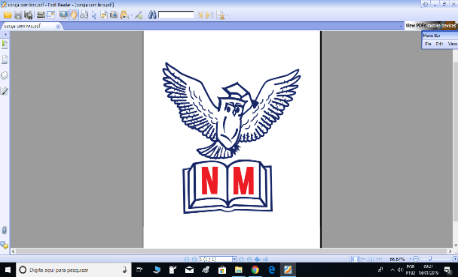 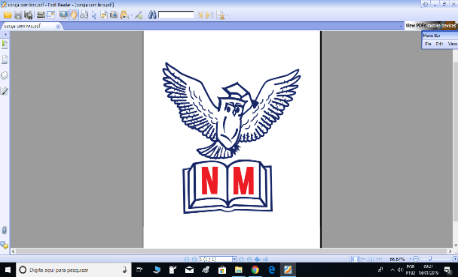 01) (+100)   a) 424 			b) 311			c) 701			d) 456 (+1000) a) 1432			b) 1211			c) 2601			d) 578202)  5    8    11    10			4    3     2     1 6    9    12     11                               5    4     3     27    10   13    12                              6      5     4     303) a) 8		b) 9		c) 13		d) 9		e) 9		f) 1204)a) 20		b) 30 		c) 35		d) 4005) a) 856		b) 1268		06)a) 454		b) 35307) a) 681		b) 42508) a) 1299		b) 634		c) 1230		d) 425